Réalisation de la partie mobile1/ Réalisez l’esquisse suivante sur le plan de face puis extrudez le sur 7mm.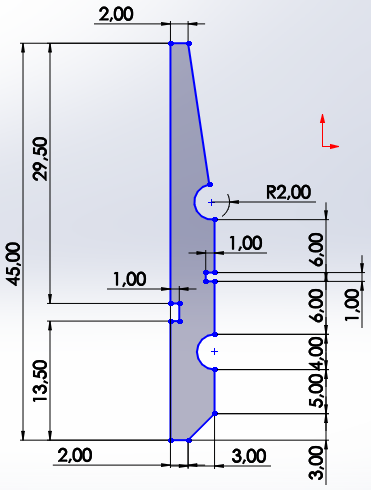 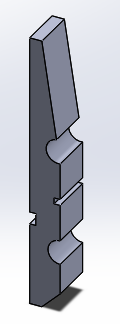 2/ Sauvegardez cette pièce sous le nom de « partie mobile »Réalisation du ressort1/ Tracez deux cercles : un de rayon 2mm et le deuxième de rayon 1. Extrudez sur 7mm.2/ Sur la surface visible en vue de face, ouvrez un esquisse puis tracez la figure suivante. Extrudez la sur 1mm.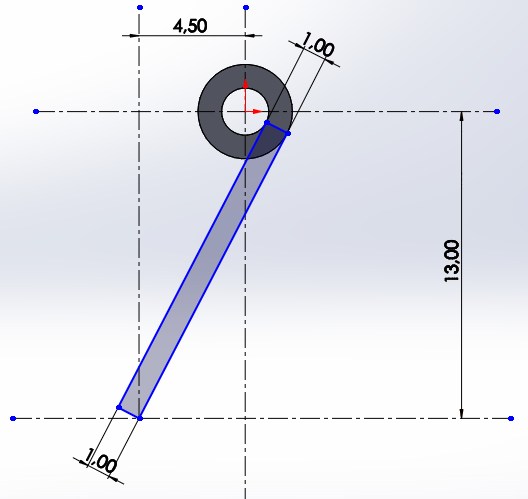 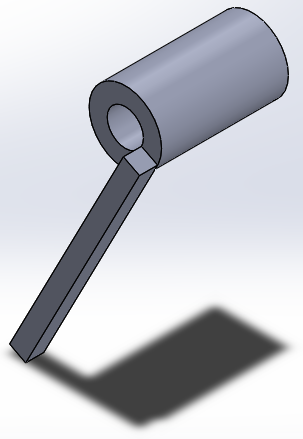 3/ sur la surface interne de la dernière extrusion, tracez un carré comme sur la figure. Extrudez ce carré sur une hauteur de 7mm.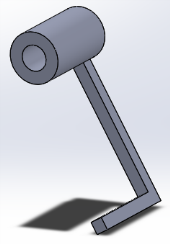 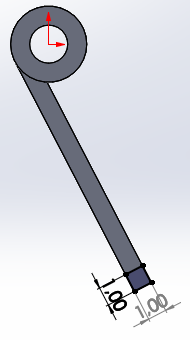 4/ Appliquez des congés afin de vous approcher de cette représentation.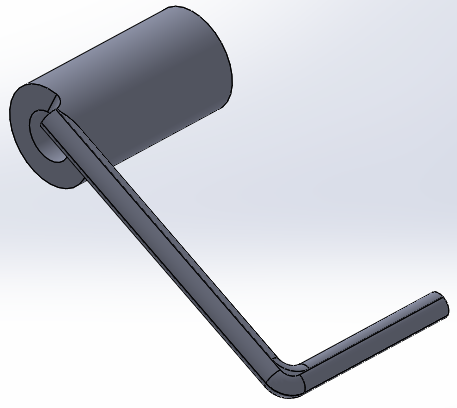 5/ Répétez les opérations 2, 3 et 4  sur la face arrière du ressort.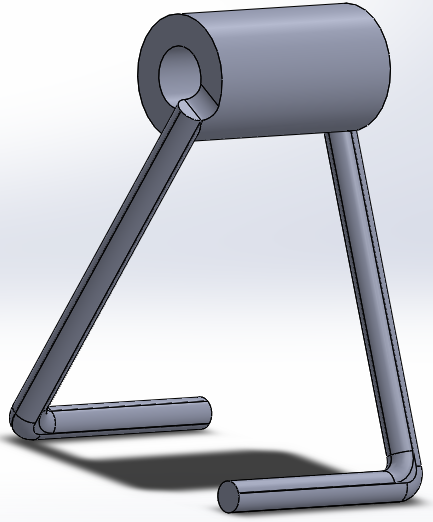 Assemblage de la pince à linge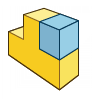 1/ Cliquez sur « nouveau »         , puis sélectionnez « assemblage »              .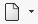 2/ Insérez dans un premier temps une « partie mobile » en la sélectionnant dans la partie gauche de l’écran puis en la positionnant dans l’écran principal.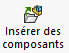 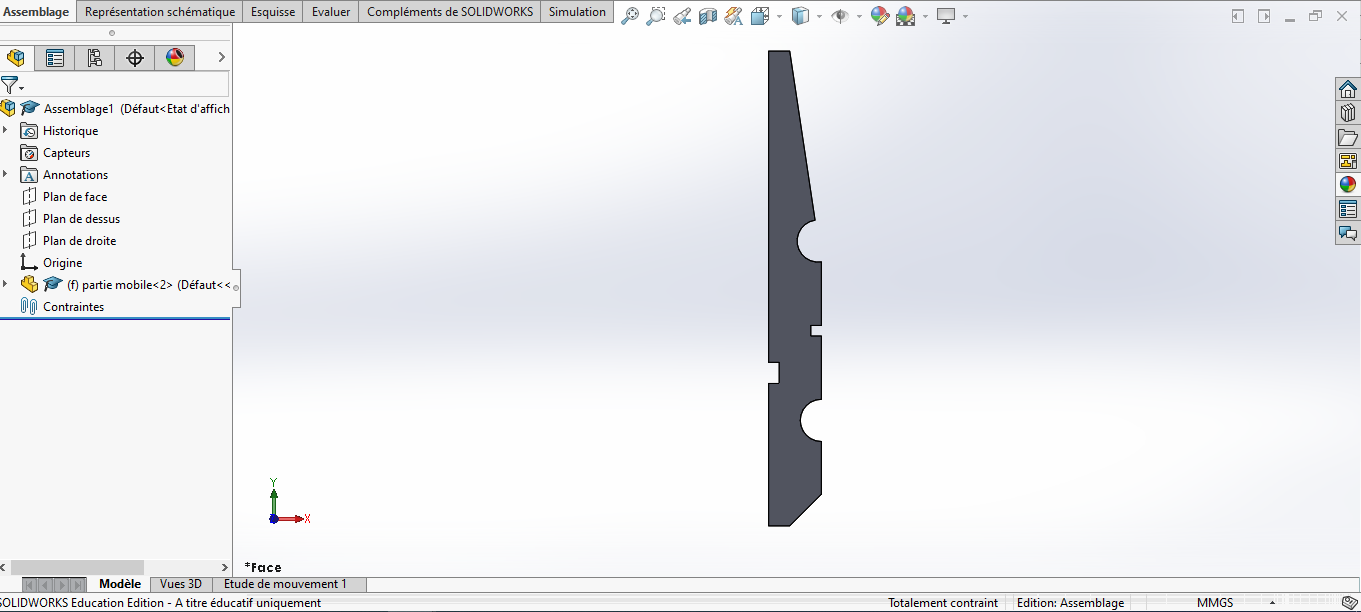 3/ Insérer une seconde partie mobile en cliquant sur « Insérer des composants »                 . Faites tourner la pièce (flèche sous             puis                                      ) pour l’approcher de sa position définitive.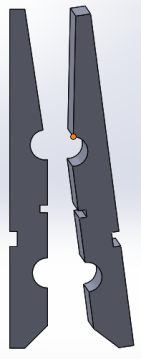 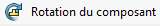 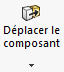 4/ Grâce à l’outil « Contraintes »              , alignez les surfaces de la même couleur en les rendant coïncidentes.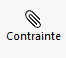 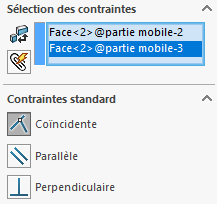 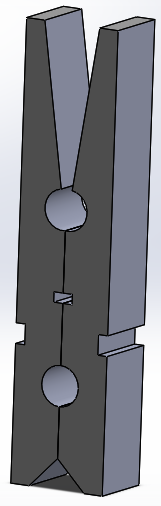 5/Insérez maintenant le ressort.                                6/ Appliquez une contrainte de coaxialité entre les
                                                                                         deux surfaces rose. 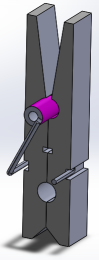 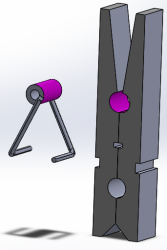 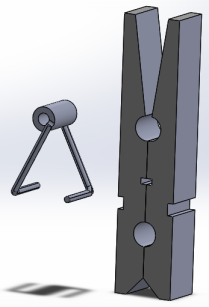 6/ Appliquez une contrainte « coîncidente » entre les deux surfaces turquoise.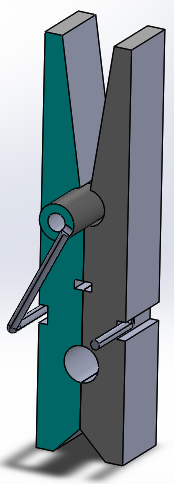 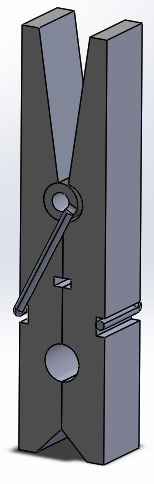 S24-1Réalisation d’une pince à linge sur Solidworks 2018